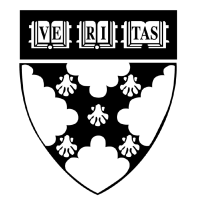 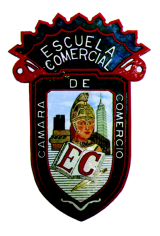 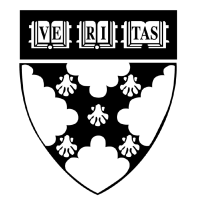 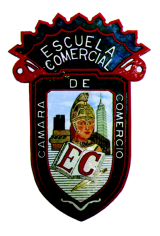 Tema:Investigación Actividad 1:Investigar. En qué consiste el mantenimiento preventivo, el mantenimiento correctivo,  y por qué es necesario dar mantenimiento a las máquinas, herramientas e instrumentos.Materia: TecnologíaProfesor: Alejandra Vázquez